WSPÓŁPRACA Z KLIENTEMInformacje zwrotneKlient: …………………………………………………………………………………………………………..Przedmiot współpracy: Laboratorium Techniki Świetlnej Politechniki Świętokrzyskiej aleja Tysiąclecia Państwa Polskiego 7, 25-314 Kielce.Numer i data umowy:  Umowa nr LTŚ/……………… z dnia ……………..Uwagi klienta na temat dotychczasowego przebiegu współpracy: 	Sugestie klienta dot. ew. zmian: 		...............................................	..........................................................................	Miejscowość, data	Imię, nazwisko i podpis przedstawiciela klienta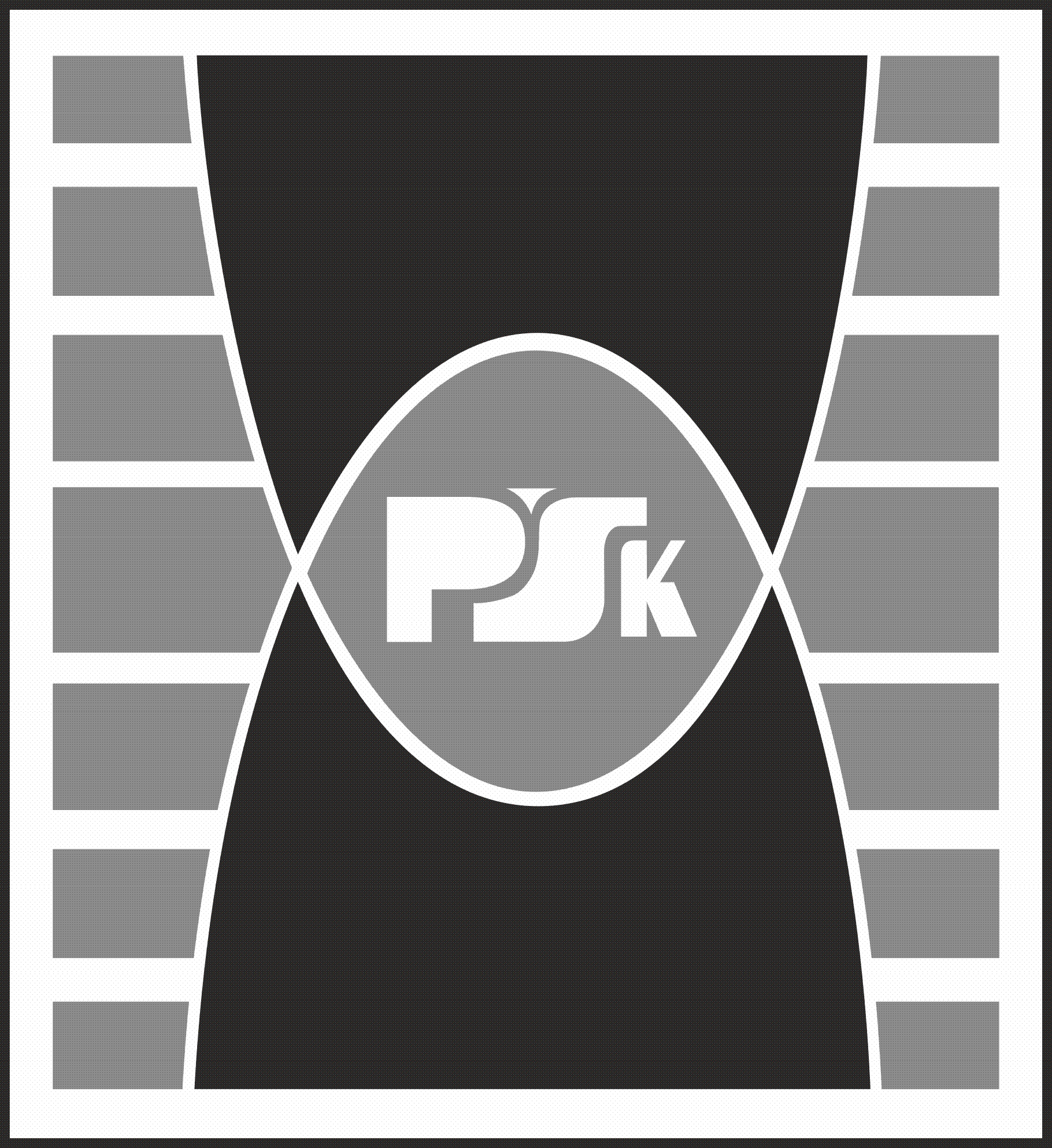 Politechnika Świętokrzyskaaleja Tysiąclecia Państwa Polskiego 7, 25-314 KielceLABORATORIUM TECHNIKI ŚWIETLNEJ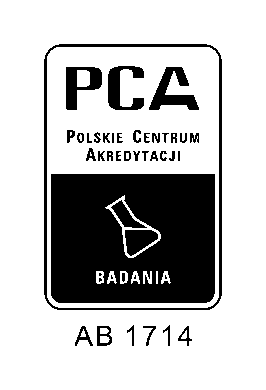 